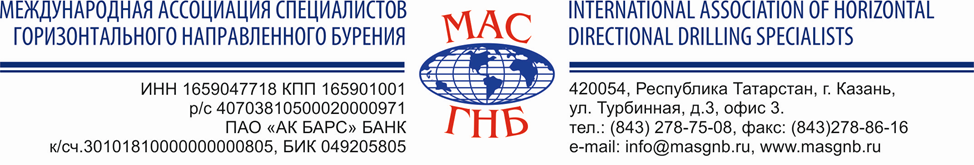 Уважаемые коллеги!Приглашаем Вас принять участие в учебном семинаре повышения квалификации проектировщиков в области ГНБ (ННБ) и в семинаре-совещании «Инженерные изыскания, проектирование и ценообразование бестраншейного строительства трубопроводов: достижения, нерешенные вопросы и пути их решения», которые состоятся с 06 по 11 февраля 2023 года в г. КазаньВ программе учебного семинара:Основы технологии ГНБ (ННБ).Требование НТД к проектированию в области ГНБ (ННБ).Разработка разделов проектной документации в ГНБ (ННБ).Разработка сметной документации в ГНБ (ННБ).Особенности проектирования бестраншейного строительства подземных инженерных коммуникаций в условиях плотной городкской застройки. Особенности проектирования бестраншейного строительства промысловых трубопроводов.Особенности проектирования бестраншейного строительства магистральных трубопроводов.Правила и порядок проведения инженерных изысканий в ГНБ (ННБ).Прохождение ПСД государственной и негосударственной экспертизы.В программе семинара-совещания:Пленарное заседание по инженерным изысканиям и проектированию переходов нефтегазопроводов по технологиям ГНБ (ННБ) и DIRECT PIPE.Пленарное заседание о современном состоянии и перспективах ценообразования бестраншейного строительства трубопроводов по технологиям ГНБ (ННБ) и DIRECT PIPE.Пленарное заседание по инженерным изысканиям, проектированию и ценообразованию объектов бестраншейного строительства с точки зрения подрядных организаций.Круглый стол проектировщиков и подрядчиков ГНБ (ННБ) «Основные направления совершенствования качества проектов ГНБ (ННБ), включая работы в экстремальных геологических и природно-климатическим условиях».  РЕГИСТРАЦИОННАЯ ФОРМА-ЗАЯВКА НА УЧАСТИЕ В УЧЕБНОМ СЕМИНАРЕ И СЕМИНАР-СОВЕЩАНИИ Наименование организации-участника______________________________________________________________________ Почтовый адрес __________________________________________________________________________________________Тел.______________________________________________ факс _______________________ E-mail_____________________Состав участников:Ф.И.О., должность_________________________________________________________________________________________ Ф.И.О., должность ________________________________________________________________________________________Ф.И.О., должность ________________________________________________________________________________________		                      Сведения об эксплуатируемой технике ГНБ Компания - производитель_________________________________________________________________________________Модель установки ГНБ ____________________________________________________________________________________Модель локационной системы ______________________________________________________________________________Участие в учебном семинаре и семинаре-совещанииСтоимость участия в учебном семинаре одного участника составляет 34 700 рублей. Стоимость участия в семинаре-совещании одного участника составляет 22 100 рублей.(НДС не облагается согласно ст. 346.11 НК РФ).Питание (обеды) включено в стоимость обученияВ стоимость не включена оплата проживанияВсе участники получат информационно-методический материал по тематике семинара, квалификационные удостоверения по итогам экзаменационного теста._________________________________________________________________________________________________Заявки на участие в семинаре принимаются до 15 января 2023 года по e-mail: info@masgnb.ru По организационным вопросам обращайтесь в Исполнительную дирекцию МАС ГНБ: - Отв. секретарь Владимир Облицов по тел. (843) 278-75-08, +7 919 626-32-75